ЛАЗ-52522 4х2 трёхдверный высокопольный троллейбус большой вместимости в кузове автобуса ЛАЗ-5252, мест: полных 108, сидящих 28, снаряжённый вес 10.2 тн, полный 17.6 тн, ДК-210/ЭД138У2 110/130 кВт, 60 км/час, 85 экз., г. Львов 1994-2006 г.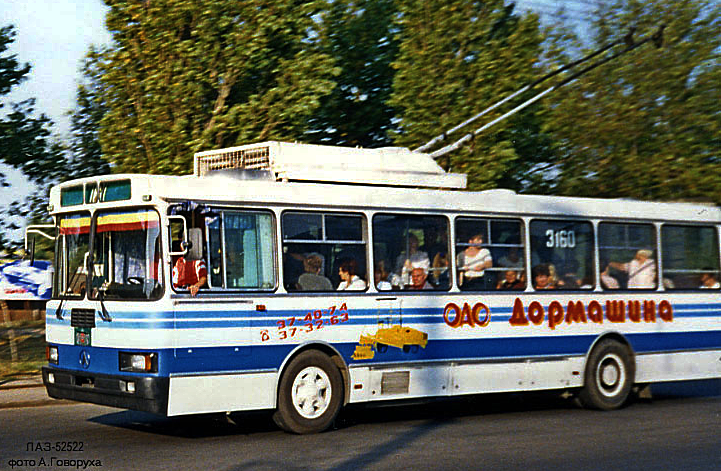  За основу троллейбуса был взят пригородный автобус ЛАЗ-5252 и различные его модификации. Модель 52522 имеет 11,44 метра в длину. Кузов несущий. За обшивку в старых образцов ЛАЗ-52522 использовалась обычную оцинкованную жесть, но уже на более поздних моделях применялись цельнотянутые листы оцинкованной стали с полным антикоррозионным покрытием. Стеклоочистители троллейбуса параллелограмного типа, двухскоростные. Изначально они комплектовались оборудованием Киевского завода электротранспорта (КЗЭТ), но в ходе эксплуатации оно оказалось ненадежным, поэтому позже на троллейбусы стали ставить оборудование харьковского завода "Электротяжмаш".  Двигатель троллейбуса установлен под полом салона (примерно напротив средней двери). Первые выпуски комплектовались двигателем московского производства Динамо ДК-210 (мощностью 110 киловатт), позже, на троллейбусы устанавливались двигатели ЭД-138У2 производства Электротяжмаш, Харьков. Рестайлинговые модели получили модифицированный двигатель ЭД-138 - ЭД-13842 мощностью 130 киловатт. Система управления тяговым приводом - реостатно-контакторная. Групповой реостатный контроллер и пуско-тормозные реостаты вынесены на крышу троллейбуса для естественного охлаждения, поскольку они очень сильно нагреваются во время движения. ЛАЗ 52522 - высокопольный троллейбус, поэтому в салон ведут две ступеньки. В троллейбуса три двустворчатые двери поворотно-сдвижного типа, передняя створка передней двери выделена для водителя и открывается автономно. Двери имеют систему аварийного открытия изнутри. С помощью кнопки над дверью блокируется неисправный привод дверей и они открываются вручную. Каждая из дверей открывается с помощью кнопки в кабине водителя.  Отопление в салоне осуществляется электрокалориферами, работающими от контактной сети. В кабине водителя также установлен специальный калорифер. Освещение в салоне обеспечивается светильниками на боковинах ближе к потолку. Кабина отделена цельной перегородкой от салона. Передняя створка передней двери открывается автономно и может открываться из кабины или снаружи троллейбуса. Водительское кресло высокое, подрессоренное с поролоновым наполнителем. Приборная панель управления разбита на 3 секции, а также несколько приборов содержится и на левой боковой панели. Большинство нужных при управлении кнопок расположены на правой части приборной панели. Управление движением троллейбуса осуществляется с помощью двух педалей: педали хода и педали тормоза. 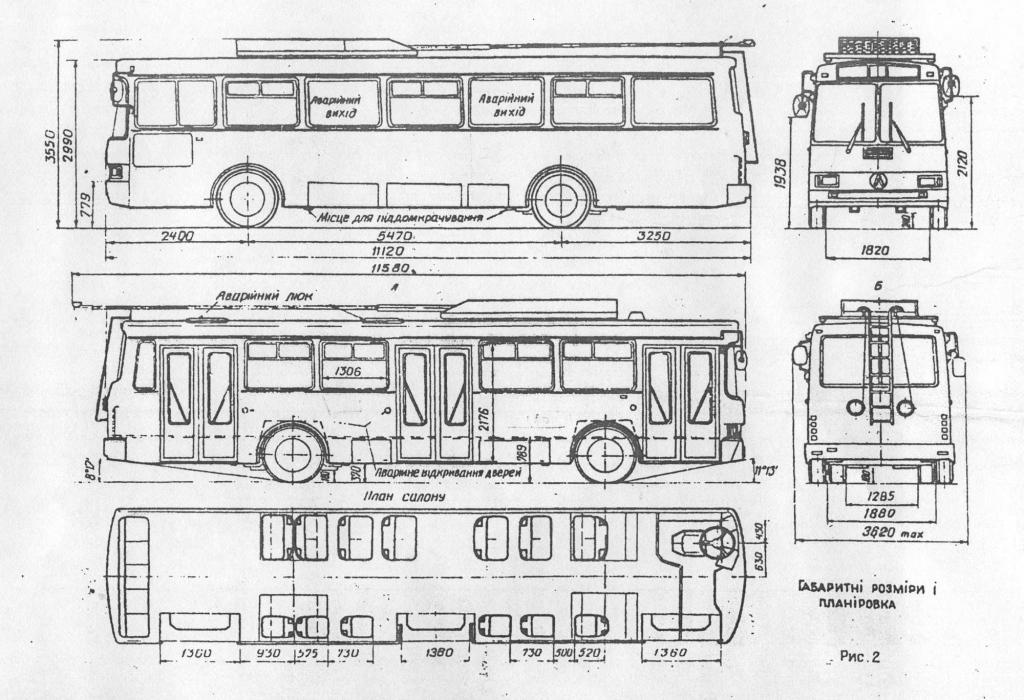 Основные характеристики троллейбусаОбщие данныеОбщие данныеКузовВагонной компоновки, несущийОбшивка кузоваОцинкованная сталь/оцинкованная жестьДлина, мм11120Ширина, мм2500Высота, мм3532Колесная база, мм5470Дорожный просвет, мм350Снаряжённая масса, кг10200Полная масса, кг17620Нагрузка на переднюю/заднюю ось, кг6550/11500СалонСалонКоличество дверей для пассажиров3Формула дверей2х2х2Число мест для сидения28Полная пассажировместимость, чел108Система отопленияВоздушная, электрокалорифернаяТип сиденийПолумягкиеРулевое управлениеРулевое управлениеТипМАЗ-64229 с гидроусилителемПолный поворот руля из нейтрального положения в какую-либо сторону, обороты2,8Тяговый двигательТяговый двигательМодель двигателяДК-210/ЕД-138У2/ЕД-13842Мощность номинальная, кВт/ч110/130Система управленияРезисторно-контакторнаяДополнительные агрегатыДополнительные агрегатыКомпрессорный агрегатBoshСкоростные характеристикиСкоростные характеристикиМаксимальная постоянная скорость при полной загрузке, не менее, км / час60Максимальная скорость при пустом салоне, км / час80Разгон от 0 до 40 км / ч за (при 70 процентов загрузки), сек17Разгон 0 до 50 км / ч за (при полном салоне), сек22Замедление с 50 до 10 км / ч за, сек14